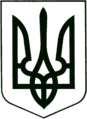 УКРАЇНА
МОГИЛІВ-ПОДІЛЬСЬКА МІСЬКА РАДА
ВІННИЦЬКОЇ ОБЛАСТІВИКОНАВЧИЙ КОМІТЕТ                                                           РІШЕННЯ №62Від 24.02.2022р.                                              м. Могилів-ПодільськийПро присвоєння адреси об’єктам нерухомого майна         Керуючись ст.40, ч.1. ст.52, ч.6. ст.59 Закону України «Про місцеве самоврядування в Україні», ст.26-3, 26-4, 26-5 Закону України «Про регулювання містобудівної діяльності», постановою Кабінету Міністрів України від 7 липня 2021 року №690, розглянувши звернення гр.гр. _____________, ____________, ___________, __________________,-виконком міської ради ВИРІШИВ:          1. Присвоїти адреси:	1.1. Житловому будинку введеному в експлуатацію на підставі декларації про готовність до експлуатації об’єкта ___________ від ________________року, що розташований по вул. _______________ в селі ____________Могилів-Подільського району Вінницької області на земельній ділянці з кадастровим номером: ___________________, та належить __________________________ – Вінницька область, Могилів-Подільський район, Могилів-Подільська міська територіальна громада, м. Могилів-Подільський, вул._________________.	1.2. Вбудованому нежитловому приміщенню магазину введеному в експлуатацію на підставі декларації про готовність до експлуатації об’єкта __________________ від ______________ року, що розташований по вул. __________________, в м. Могилеві – Подільському Вінницької області та належить ______________ – Вінницька область, Могилів – Подільський район, Могилів – Подільська міська територіальна громада, м. Могилів – Подільський, вулиця ______________ нежитлове приміщення ___.	1.3. Будівлі кафе введеній в експлуатацію на підставі декларації про готовність до експлуатації об’єкта _____________ від ____________ року, що розташоване по ____________ в м. Могилеві – Подільському Вінницької області та належить ______________ – Вінницька область, Могилів – Подільський район, Могилів – Подільська міська територіальна громада, м. Могилів – Подільський, __________, _____.	1.4. Житловому будинку введеному в експлуатацію на підставі декларації про готовність до експлуатації об’єкта ______________ від __________________ року, що розташований по вул. ____________в м. Могилеві – Подільському Вінницької області та належить _______________ та _________________ – Вінницька область, Могилів – Подільський район, Могилів – Подільська міська територіальна громада, м. Могилів – Подільський, вулиця ______________, _____.          2. Управлінню містобудування та архітектури міської ради (Дунський Ю.С.) внести інформацію щодо присвоєння адреси до єдиної Державної електронної системи у сфері будівництва.3. Контроль за виконанням даного рішення покласти на першого заступника міського голови Безмещука П.О..Міський голова                                                     Геннадій ГЛУХМАНЮК